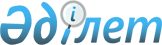 О внесении изменений в решение Мактааральского районного маслихата от 21 декабря 2012 года № 12-55-V "О районном бюджете на 2013-2015 годы"
					
			Утративший силу
			
			
		
					Решение Мактааральского районного маслихата Южно-Казахстанской области от 11 сентября 2013 года № 21-116-V. Зарегистрировано Департаментом юстиции Южно-Казахстанской области 12 сентября 2013 года № 2376. Утратило силу в связи с истечением срока применения - (письмо Мактааральского районного маслихата Южно-Казахстанской области от 24 января 2014 года № 11)      Сноска. Утратило силу в связи с истечением срока применения - (письмо Мактааральского районного маслихата Южно-Казахстанской области от 24.01.2014 № 11).

      В соответствии с пунктом 3 статьи 106 Бюджетного Кодекса Республики Казахстан от 4 декабря 2008 года, подпунктом 1) пункта 1 статьи 6 Закона Республики Казахстан от 23 января 2001 года «О местном государственном управлении и самоуправлении в Республике Казахстан» и решением Южно-Казахстанского областного маслихата от 28 августа 2013 года № 17/146-V «О внесении изменений в решение Южно-Казахстанского областного маслихата от 7 декабря 2012 года № 9/71-V «Об областном бюджете на 2013-2015 годы», зарегистрированного в Реестре государственной регистрации нормативных правовых актов за № 2374, Мактааральский районный маслихат РЕШИЛ:



      1. Внести в решение Мактааральского районного маслихата от 21 декабря 2012 года № 12-55-V «О районном бюджете на 2013-2015 годы» (зарегистрировано в Реестре государственной регистрации нормативных правовых актов за № 2202, опубликовано 25 января, 1 и 8 февраля 2013 года в газете «Мақтаарал») следующие изменения:



      приложение 1 к указанному решению изложить в новой редакции согласно приложению к настоящему решению.



      2. Настоящее решение вводится в действие с 1 января 2013 года. 

      

      Председатель сессии районного маслихата    Н. Дауренбек

      

      Секретарь районного маслихата              О. Дандибаев      

      Приложение к решению

      Мактааральского районного

      маслихата от 11 сентября

      2013 года № 21-116-V      Приложение 1 к решению

      Мактааральского районного

      маслихата от 21 декабря

      2012 года № 12-55-V       Районный бюджет на 2013 год      
					© 2012. РГП на ПХВ «Институт законодательства и правовой информации Республики Казахстан» Министерства юстиции Республики Казахстан
				КатегорияКатегорияКатегорияКатегорияНаименованиеСумма, тысяч тенгеКлассКлассКлассСумма, тысяч тенгеПодклассПодклассСумма, тысяч тенге1111231. Доходы23 260 8311Налоговые поступления1 299 17401Подоходный налог482 3622Индивидуальный подоходный налог482 36203Социальный налог431 2551Социальный налог431 25504Hалоги на собственность304 8911Hалоги на имущество137 0483Земельный налог39 9324Hалог на транспортные средства111 4115Единый земельный налог16 50005Внутренние налоги на товары, работы и услуги51 6682Акцизы16 0253Поступления за использование природных и других ресурсов6 6674Сборы за ведение предпринимательской и профессиональной деятельности27 7185Налог на игорный бизнес1 25807Прочие налоги1 6311Прочие налоги1 63108Обязательные платежи, взимаемые за совершение юридически значимых действий и (или) выдачу документов уполномоченными на то государственными органами или должностными лицами27 3671Государственная пошлина27 3672Неналоговые поступления8 32501Доходы от государственной собственности3 8581Поступления части чистого дохода государственных предприятий5063Дивиденды на государственные пакеты акций, находящиеся в государственной собственности355Доходы от аренды имущества, находящегося в государственной собственности3 31704Штрафы, пени, санкции, взыскания, налагаемые государственными учреждениями, финансируемыми из государственного бюджета, а также содержащимися и финансируемыми из бюджета (сметы расходов) Национального Банка Республики Казахстан 1351Штрафы, пени, санкции, взыскания, налагаемые государственными учреждениями, финансируемыми из государственного бюджета, а также содержащимися и финансируемыми из бюджета (сметы расходов) Национального Банка Республики Казахстан, за исключением поступлений от организаций нефтяного сектора 13506Прочие неналоговые поступления4 3321Прочие неналоговые поступления4 3323Поступления от продажи основного капитала36 79901Продажа государственного имущества, закрепленного за государственными учреждениями17 9121Продажа государственного имущества, закрепленного за государственными учреждениями17 91203Продажа земли и нематериальных активов18 8871Продажа земли18 8874Поступления трансфертов 21 916 53302Трансферты из вышестоящих органов государственного управления21 916 5332Трансферты из областного бюджета21 916 533Функциональная группаФункциональная группаФункциональная группаФункциональная группаФункциональная группаСумма, тысяч тенгеФункциональная подгруппа   НаименованиеФункциональная подгруппа   НаименованиеФункциональная подгруппа   НаименованиеФункциональная подгруппа   НаименованиеСумма, тысяч тенгеАдминистратор бюджетных программАдминистратор бюджетных программАдминистратор бюджетных программСумма, тысяч тенгеПрограммаПрограммаСумма, тысяч тенге1111232. Затраты23 393 85001Государственные услуги общего характера562 9221Представительные, исполнительные и другие органы, выполняющие общие функции государственного управления527 520112Аппарат маслихата района (города областного значения)15 101001Услуги по обеспечению деятельности маслихата района (города областного значения)15 101122Аппарат акима района (города областного значения)141 877001Услуги по обеспечению деятельности акима района (города областного значения)127 677003Капитальные расходы государственного органа 14 200123Аппарат акима района в городе, города районного значения, поселка, села, сельского округа370 542001Услуги по обеспечению деятельности акима района в городе, города районного значения, поселка, села, сельского округа361 132022Капитальные расходы государственного органа 9 4102Финансовая деятельность1 500459Отдел экономики и финансов района (города областного значения)1 500003Проведение оценки имущества в целях налогообложения1 5009Прочие государственные услуги общего характера33 902459Отдел экономики и финансов района (города областного значения)31 902001Услуги по реализации государственной политики в области формирования и развития экономической политики, государственного планирования, исполнения бюджета и управления коммунальной собственностью района (города областного значения)30 602015Капитальные расходы государственного органа 1 300467Отдел строительства района (города областного значения)2 000040Развитие объектов государственных органов2 00002Оборона19 5381Военные нужды19 538122Аппарат акима района (города областного значения)19 538005Мероприятия в рамках исполнения всеобщей воинской обязанности19 53803Общественный порядок, безопасность, правовая, судебная, уголовно-исполнительная деятельность2 6029Прочие услуги в области общественного порядка и безопасности2 602485Отдел пассажирского транспорта и автомобильных дорог района (города областного значения)2 602021Обеспечение безопасности дорожного движения в населенных пунктах2 60204Образование16 867 2531Дошкольное воспитание и обучение2 323 090123Аппарат акима района в городе, города районного значения, поселка, аула (села), аульного (сельского) округа1 967 031004Обеспечение деятельности организаций дошкольного воспитания и обучения2 350041Реализация государственного образовательного заказа в дошкольных организациях образования1 964 681464Отдел образования района (города областного значения)356 059009Обеспечение дошкольного воспитания и обучения43 269040Реализация государственного образовательного заказа в дошкольных организациях образования312 7902Начальное, основное среднее и общее среднее образование10 737 758123Аппарат акима района в городе, города районного значения, поселка, аула (села), аульного (сельского) округа16 270005Организация бесплатного подвоза учащихся до школы и обратно в аульной (сельской) местности16 270464Отдел образования района (города областного значения)10 721 488003Общеобразовательное обучение10 656 832006Дополнительное образование для детей64 6564Техническое и профессиональное, послесреднее образование34 591464Отдел образования района (города областного значения)34 591018Организация профессионального обучения34 5919Прочие услуги в области образования3 771 814464Отдел образования района (города областного значения)447 447001Услуги по реализации государственной политики на местном уровне в области образования 15 808005Приобретение и доставка учебников, учебно-методических комплексов для государственных учреждений образования района (города областного значения)112 408012Капитальные расходы государственного органа300015Ежемесячные выплаты денежных средств опекунам (попечителям) на содержание ребенка-сироты (детей-сирот), и ребенка (детей), оставшегося без попечения родителей за счет трансфертов из республиканского бюджета40 210020Обеспечение оборудованием, программным обеспечением детей-инвалидов, обучающихся на дому за счет трансфертов из республиканского бюджета33 654067Капитальные расходы подведомственных государственных учреждений и организаций245 067467Отдел строительства района (города областного значения)3 324 367037Строительство и реконструкция объектов образования3 324 36706Социальная помощь и социальное обеспечение963 7282Социальная помощь904 715451Отдел занятости и социальных программ района (города областного значения)904 715002Программа занятости13 976004Оказание социальной помощи на приобретение топлива специалистам здравоохранения, образования, социального обеспечения, культуры, спорта и ветеринарии в сельской местности в соответствии с законодательством Республики Казахстан27 000005Государственная адресная социальная помощь35 077006Оказания жилищной помощи20 000007Социальная помощь отдельным категориям нуждающихся граждан по решениям местных представительных органов26 784010Материальное обеспечение детей-инвалидов, воспитывающихся и обучающихся на дому2 616014Оказание социальной помощи нуждающимся гражданам на дому104 825016Государственные пособия на детей до 18 лет629 291017Обеспечение нуждающихся инвалидов обязательными гигиеническими средствами и предоставление услуг специалистами жестового языка, индивидуальными помощниками в соответствии с индивидуальной программой реабилитации инвалида45 1469Прочие услуги в области социальной помощи и социального обеспечения59 013451Отдел занятости и социальных программ района (города областного значения)59 013001Услуги по реализации государственной политики на местном уровне в области обеспечения занятости и реализации социальных программ для населения52 245011Оплата услуг по зачислению, выплате и доставке пособий и других социальных выплат5 668021Капитальные расходы государственного органа 1 10007Жилищно-коммунальное хозяйство1 984 7651Жилищное хозяйство258 931467Отдел строительства района (города областного значения)161 229003Строительство и (или) приобретение жилья государственного коммунального жилищного фонда161 229497Отдел жилищно-коммунального хозяйства района (города областного значения)97 702001Услуги по реализации государственной политики на местном уровне в области жилищно-коммунального хозяйства25 620003Капитальные расходы государственного органа 200005Организация сохранения государственного жилищного фонда9 705031Изготовление технических паспортов на объекты кондоминиумов4 296033Проектирование, развитие, обустройство и (или) приобретение инженерно-коммуникационной инфраструктуры3 113041Ремонт и благоустройство объектов в рамках развития городов и сельских населенных пунктов по Дорожной карте занятости 202054 7682Коммунальное хозяйство1 438 511467Отдел строительства района (города областного значения)182006Развитие системы водоснабжения и водоотведения182497Отдел жилищно-коммунального хозяйства района (города областного значения)1 438 329016Функционирование системы водоснабжения и водоотведения105 134029Развитие системы водоснабжения и водоотведения848 422058Развитие системы водоснабжения и водоотведения в сельских населенных пунктах484 7733Благоустройство населенных пунктов287 323123Аппарат акима района в городе, города районного значения, поселка, аула (села), аульного (сельского) округа105 000011Благоустройство и озеленение населенных пунктов105 000497Отдел жилищно-коммунального хозяйства района (города областного значения)182 323025Освещение улиц в населенных пунктах29 210030Обеспечение санитарии населенных пунктов28 804034Содержание мест захоронений и захоронение безродных600035Благоустройство и озеленение населенных пунктов123 70908Культура, спорт, туризм и информационное пространство563 3201Деятельность в области культуры128 514455Отдел культуры и развития языков района (города областного значения)106 915003Поддержка культурно-досуговой работы106 915467Отдел строительства района (города областного значения)21 599011Развитие объектов культуры21 5992Спорт238 000465Отдел физической культуры и спорта района (города областного значения)232 000005Развитие массового спорта и национальных видов спорта 219 741006Проведение спортивных соревнований на районном (города областного значения) уровне2 687007Подготовка и участие членов сборных команд района (города областного значения) по различным видам спорта на областных спортивных соревнованиях9 572467Отдел строительства района (города областного значения)6 000008Развитие объектов спорта и туризма6 0003Информационное пространство91 570455Отдел культуры и развития языков района (города областного значения)81 570006Функционирование районных (городских) библиотек70 350007Развитие государственного языка и других языков народа Казахстана11 220456Отдел внутренней политики района (города областного значения)10 000002Услуги по проведению государственной информационной политики через газеты и журналы 6 000005Услуги по проведению государственной информационной политики через телерадиовещание4 0009Прочие услуги по организации культуры, спорта, туризма и информационного пространства105 236455Отдел культуры и развития языков района (города областного значения)67 312001Услуги по реализации государственной политики на местном уровне в области развития языков и культуры8 612010Капитальные расходы государственного органа 200032Капитальные расходы подведомственных государственных учреждений и организаций58 500456Отдел внутренней политики района (города областного значения)24 275001Услуги по реализации государственной политики на местном уровне в области информации, укрепления государственности и формирования социального оптимизма граждан12 153003Реализация мероприятий в сфере молодежной политики11 872006Капитальные расходы государственного органа 250465Отдел физической культуры и спорта района (города областного значения)13 649001Услуги по реализации государственной политики на местном уровне в сфере физической культуры и спорта11 509004Капитальные расходы государственного органа 140032Капитальные расходы подведомственных государственных учреждений и организаций2 00009Топливно-энергетический комплекс и недропользование1 414 7589Прочие услуги в области топливно-энергетического комплекса и недропользования1 414 758497Отдел жилищно-коммунального хозяйства района (города областного значения)1 414 758009Развитие теплоэнергетической системы3 000038Развитие газотранспортной системы 1 411 75810Сельское, водное, лесное, рыбное хозяйство, особо охраняемые природные территории, охрана окружающей среды и животного мира, земельные отношения289 9741Сельское хозяйство174 453459Отдел экономики и финансов района (города областного значения)70 478099Реализация мер по оказанию социальной поддержки специалистов70 478467Отдел строительства района (города областного значения)26 288010Развитие объектов сельского хозяйства26 288473Отдел ветеринарии района (города областного значения)45 284001Услуги по реализации государственной политики на местном уровне в сфере ветеринарии15 166003Капитальные расходы государственного органа 3 412006Организация санитарного убоя больных животных800007Организация отлова и уничтожения бродячих собак и кошек9 790008Возмещение владельцам стоимости изымаемых и уничтожаемых больных животных, продуктов и сырья животного происхождения 2 586009Проведение ветеринарных мероприятий по энзоотическим болезням животных12 805010Проведение мероприятий по идентификации сельскохозяйственных животных725477Отдел сельского хозяйства и земельных отношений района (города областного значения)32 403001Услуги по реализации государственной политики на местном уровне в сфере сельского хозяйства и земельных отношений32 103003Капитальные расходы государственного органа3006Земельные отношения13 000477Отдел сельского хозяйства и земельных отношений района (города областного значения)13 000009Земельно-хозяйственное устройство населенных пунктов13 0009Прочие услуги в области сельского, водного, лесного, рыбного хозяйства, охраны окружающей среды и земельных отношений102 521473Отдел ветеринарии района (города областного значения)102 521011Проведение противоэпизоотических мероприятий102 52111Промышленность, архитектурная, градостроительная и строительная деятельность50 4212Архитектурная, градостроительная и строительная деятельность50 421467Отдел строительства района (города областного значения)16 228001Услуги по реализации государственной политики на местном уровне в области строительства16 028003Капитальные расходы государственного органа200468Отдел архитектуры и градостроительства района (города областного значения)34 193001Услуги по реализации государственной политики в области архитектуры и градостроительства на местном уровне 7 693003Разработка схем градостроительного развития территории района и генеральных планов населенных пунктов26 50012Транспорт и коммуникации391 6091Автомобильный транспорт388 606485Отдел пассажирского транспорта и автомобильных дорог района (города областного значения)388 606022Развитие транспортной инфраструктуры56 704023Обеспечение функционирования автомобильных дорог331 9029Прочие услуги в сфере транспорта и коммуникаций3 003485Отдел пассажирского транспорта и автомобильных дорог района (города областного значения)3 003001Услуги по реализации государственной политики на местном уровне в области пассажирского транспорта и автомобильных дорог2 503003Капитальные расходы государственного органа50013Прочие244 7213Поддержка предпринимательской деятельности и защита конкуренции12 860469Отдел предпринимательства района (города областного значения)12 860001Услуги по реализации государственной политики на местном уровне в области развития предпринимательства и промышленности 12 760004Капитальные расходы государственного органа1009Прочие231 861459Отдел экономики и финансов района (города областного значения)24 000012Резерв местного исполнительного органа района (города областного значения) 24 000497Отдел жилищно-коммунального хозяйства района (города областного значения)207 861043Реализация мер по содействию экономическому развитию регионов в рамках Программы «Развитие регионов» 207 86115Трансферты38 2391Трансферты38 239459Отдел экономики и финансов района (города областного значения)38 239006Возврат неиспользованных (недоиспользованных) целевых трансфертов28 917024Целевые текущие трансферты в вышестоящие бюджеты в связи с передачей функций государственных органов из нижестоящего уровня государственного управления в вышестоящий9 3223. Чистое бюджетное кредитование243 132Функциональная группаФункциональная группаФункциональная группаФункциональная группаФункциональная группаСумма, тысяч тенгеФункциональная подгруппа    НаименованиеФункциональная подгруппа    НаименованиеФункциональная подгруппа    НаименованиеФункциональная подгруппа    НаименованиеСумма, тысяч тенгеАдминистратор бюджетных программАдминистратор бюджетных программАдминистратор бюджетных программСумма, тысяч тенгеПрограммаПрограммаСумма, тысяч тенге111123Бюджетные кредиты258 39210Сельское, водное, лесное, рыбное хозяйство, особо охраняемые природные территории, охрана окружающей среды и животного мира, земельные отношения258 39201Сельское хозяйство258 392459Отдел экономики и финансов района (города областного значения)258 392018Бюджетные кредиты для реализации мер социальной поддержки специалистов258 392КатегорияКатегорияКатегорияКатегорияНаименованиеСумма, тысяч тенгеКлассКлассКлассСумма, тысяч тенгеПодклассПодклассСумма, тысяч тенге111123Погашение бюджетных кредитов15 2605Погашение бюджетных кредитов15 26001Погашение бюджетных кредитов15 2601Погашение бюджетных кредитов, выданных из государственного бюджета15 2604. Сальдо по операциям с финансовыми активами0Приобретение финансовых активов0Поступления от продажи финансовых активов государства05. Дефицит (профицит) бюджета-376 1516. Финансирование дефицита (использования профицита) бюджета376 151КатегорияКатегорияКатегорияКатегорияНаименованиеСумма, тысяч тенгеКлассКлассКлассСумма, тысяч тенгеПодклассПодклассСумма, тысяч тенге111123Поступление займов258 3927Поступления займов258 3921Внутренние государственные займы258 3922Договоры займа258 392Функциональная группаФункциональная группаФункциональная группаФункциональная группаФункциональная группаСумма, тысяч тенгеФункциональная подгруппа    НаименованиеФункциональная подгруппа    НаименованиеФункциональная подгруппа    НаименованиеФункциональная подгруппа    НаименованиеСумма, тысяч тенгеАдминистратор бюджетных программАдминистратор бюджетных программАдминистратор бюджетных программСумма, тысяч тенгеПрограммаПрограммаСумма, тысяч тенге111123Погашение займов14 41116Погашение займов14 4111Погашение займов14 411459Отдел экономики и финансов района (города областного значения)14 411005Погашение долга местного исполнительного органа перед вышестоящим бюджетом14 411КатегорияКатегорияКатегорияКатегорияНаименованиеСумма, тысяч тенгеКлассКлассКлассСумма, тысяч тенгеПодклассПодклассСумма, тысяч тенге111123Используемые остатки бюджетных средств132 1708Используемые остатки бюджетных средств132 17001Остатки бюджетных средств132 1701Свободные остатки бюджетных средств132 170